Группа 5 физика задание от 20.04Примеры решения задач записать в тетрадь и решить аналогичные ,сфотографировать отправить на электронную почту bav@apt29.ruPS. На отчете должно быть видно кому принадлежит работа!Решение задач по теме: «Электростатика».Изучите материал по теме «Электростатика»Изучите образцы решения задачРешите задачиОбразцы решения задач:2.Дано:                                    Си:	Решение:q1 = q2 =10 нКл                  10·10ˉ⁹=10ˉ⁸ Кл	F =r = 3 см                                3·10ˉ² м	F =  10ˉ³ (Н)F-?3. Дано:	Си:	Решение:F = 9 мН	9·10ˉ³ Н	r = 3 см                                3·10ˉ² м	F =q1 = q2 -?	F =	F·r² = k·q₁²    q₁² = 	q₁ = q₂  = √    = √   	= √   =  √ 9·10ˉ¹⁶ = 3·10ˉ⁸(Кл)Решить задачи:Два положительных точечных заряда  каждый по 10нКл  находятся на расстоянии 10см друг от друга. Определите, с какой силой они взаимодействуют. Два точечных одинаковых заряда взаимодействуют друг с другом с силой 4 мН, находясь,  на расстоянии  друг от друга. Чему равен каждый заряд.E = U/Δd                                                   Е - напряжённость эл. поля (В/м)U   - напряжение (В)Δd   - расстояние, на которое перемещается заряд (м)Образец решения задач: Дано:	СИ:	                 Решение:	Е = 12 кВ/м              12000 В/м                    Е =           U =  Е· Δd   Δd = 2см	0,02 м                            U = 12000·0,02  = 240 (В)Найти U.Решить самостоятельно: Дано:	СИ:	                 Решение:	U = 220 В                                                 Е =  11 кВ/м 	Найти Δd.Образец решения 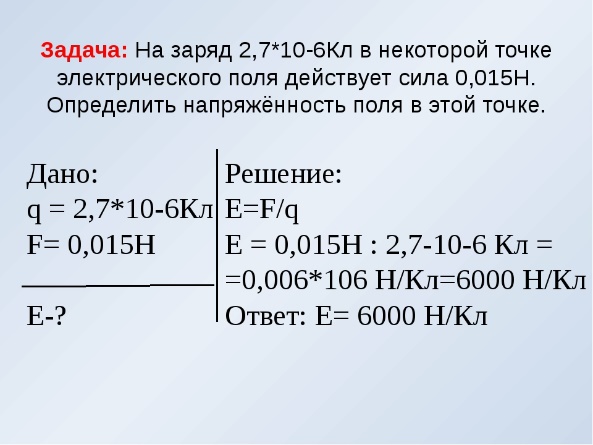 Решить самостоятельно1.Электрическое поле с напряженностью 3 Н/Кл действует на электрический заряд, помещенный в поле, с силой 6 Н. Определить величину заряда.2.Электрическое поле действует на заряд 2,4 Кл с силой 12 Н. Чему равна напряженность электрического поля?Решить задачи:          Дано:                   СИ:	             Решение               	U = 120 В                                                 Е =  60 кВ/м 	Найти Δd.